О внесении изменений в 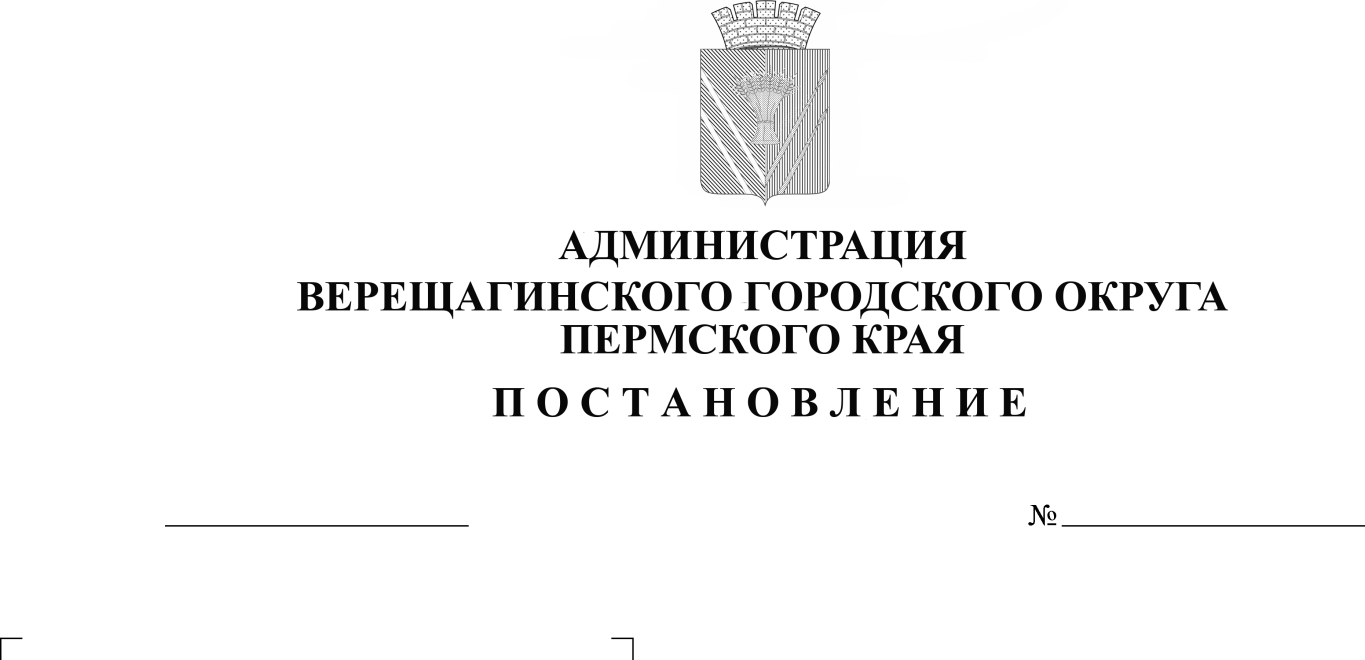 Административный регламентпо предоставлению муниципальнойуслуги «Предоставление разрешенияна осуществление земляных работ»В соответствии с Федеральным законом от 27 июля . № 210-ФЗ «Об организации предоставления государственных и муниципальных услуг»,                руководствуясь Уставом муниципального образования Верещагинский городской округ Пермского края,администрация Верещагинского городского округа ПОСТАНОВЛЯЕТ:Внести в Административный регламент по предоставлению муниципальной услуги «Предоставление разрешения на осуществление земляных работ», утвержденный постановлением администрации Верещагинского городского округа  от 25 октября 2022 года № 254-01-01-2301, следующие изменения: Пункт 5.1. изложить в новой редакции:«5.1. Органом, ответственным за предоставление Муниципальной услуги, является Администрация Верещагинского городского округа Пермского края в лице Управления жилищно-коммунального хозяйства и инфраструктуры администрации Верещагинского городского округа Пермского края.»;Дополнить пунктом 10.2.4. следующего содержания: «10.2.4. В случае обращения по основанию, указанному в пункте 6.1.4 настоящего Административного регламента:а) заявление о предоставлении государственной услуги. В случае направления заявления посредством ЕПГУ формирование заявления осуществляется посредством заполнения интерактивной формы на ЕПГУ без необходимости дополнительной подачи заявления в какой-либо иной форме.В заявлении также указывается один из следующих способов направления результата предоставления государственной услуги: в форме электронного документа в личном кабинете на ЕПГУ; на бумажном носителе в виде распечатанного экземпляра электронного документа в Уполномоченном органе, многофункциональном центре; на бумажном носителе в Уполномоченном органе, многофункциональном центре;б) акт о завершении работ и выполненном благоустройстве, согласованный  с организациями, интересы которых были затронуты при производстве работ (службы, отвечающие за эксплуатацию инженерных коммуникаций, правообладатели земельных участков, на которых производились работы).».2. Настоящее постановление вступает в силу с момента его официального опубликования в газете «Заря».Глава городского округа –глава администрации Верещагинского городского округа Пермского края                                             С.В. Кондратьев